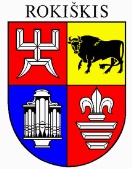 ROKIŠKIO RAJONO SAVIVALDYBĖS TARYBASPRENDIMASDĖL 2023 m. lapkričio 20 d. valstybinės žemės nuomos sutarties nr. 25SŽN-332-(14.25.55.) pakeitimo2024 m. kovo 28 d. Nr.       RokiškisVadovaudamasi Lietuvos Respublikos vietos savivaldos įstatymo 7 straipsnio 9 punktu, 15 straipsnio 2 dalies 20 punktu, 63 straipsnio 4 dalimi, Lietuvos Respublikos žemės įstatymo 9 straipsnio 1 dalies 1 punktu, Lietuvos Respublikos civilinio kodekso 6.223 straipsnio 1 dalimi, Naudojamų kitos paskirties valstybinės žemės sklypų pardavimo ir nuomos taisyklių, patvirtintų Lietuvos Respublikos Vyriausybės 1999 m. kovo 9 d. nutarimo Nr. 260 ,,Dėl naudojamų kitos paskirties valstybinės žemės sklypų pardavimo ir nuomos“ 45 punktu, atsižvelgdama į 2024 m. sausio 5 d. nekilnojamojo turto ir nuomos teisės dovanojimo sutartį, notarinio registro Nr. IRRŠ-67 bei (duomenys neskelbiami) prašymą, Rokiškio rajono savivaldybės taryba nusprendžia:1. Pakeisti 2023 m. lapkričio 20 d. valstybinės žemės nuomos sutartį Nr. 25SŽN-332-(14.25.55.).2. Pritarti Susitarimo dėl 2023 m. lapkričio 20 d. valstybinės žemės nuomos sutarties Nr. 25SŽN-332-(14.25.55.) pakeitimo projektui, kuris yra neatskiriamoji šio sprendimo dalis (pridedama).Sprendimas per vieną mėnesį gali būti skundžiamas Lietuvos administracinių ginčų komisijos Panevėžio apygardos skyriui adresu Respublikos g. 62, Panevėžys, Lietuvos Respublikos ikiteisminio administracinių ginčų nagrinėjimo tvarkos įstatymo nustatyta tvarka.SPRENDIMO PROJEKTO DĖL 2023 m. lapkričio 20 d. valstybinės žemės nuomos sutarties nr. 25SŽN-332-(14.25.55.) pakeitimo AIŠKINAMASIS RAŠTAS2024-03-28   Projekto rengėjas – Asta Butėnaitė, Architektūros ir paveldosaugos skyriaus vyriausioji specialistė.Pranešėjas komitetų ir tarybos posėdžiuose– Asta Butėnaitė, Architektūros ir paveldosaugos skyriaus vyriausioji specialistė.Savivaldybės meras                                  Ramūnas Godeliauskas1.Sprendimo projekto tikslas ir uždaviniaiSprendimo tikslas – pakeisti 2023 m. lapkričio 20 d. valstybinės žemės nuomos sutartį Nr. 25SŽN-332-(14.25.55.) dėl žemės sklypo, kadastro Nr. 7373/0002:161, unikalus Nr. 4400-1036-0746, esančio Liepų g. 8, Panemunėlio mstl., Rokiškio r. sav., nes nuomininkas pagal 2024 m. sausio 5 d. nekilnojamojo turto ir nuomos teisės dovanojimo sutartį Nr. IRRŠ-67 sutartį, perleido žemės sklypo dalies nuomos teisę kitam asmeniui, todėl reikalinga pakeisti nuomojamo žemės sklypo plotą.  2. Šiuo metu galiojančios ir teikiamu klausimu siūlomos naujos teisinio reguliavimo nuostatosLietuvos Respublikos vietos savivaldos įstatymo 7 straipsnio 9 punktas nustato: valstybinės (valstybės perduotos savivaldybėms) funkcijos yra: savivaldybei priskirtos valstybinės žemės ir kito valstybės turto valdymas, naudojimas ir disponavimas juo patikėjimo teise; Lietuvos Respublikos vietos savivaldos įstatymo 15 straipsnio 2 dalies 20 punktas nustato: išimtinė savivaldybės tarybos kompetencija: sprendimų dėl savivaldybei patikėjimo teise perduotos valstybinės žemės valdymo, naudojimo ir disponavimo ja, išskyrus šio įstatymo 27 straipsnio 2 dalies 29 punkte nurodytus sutikimus ir sprendimus, ir sprendimų dėl sutikimo perimti kitą valstybės turtą savivaldybės nuosavybėn priėmimas; Lietuvos Respublikos vietos savivaldos įstatymo 63 straipsnio 4 punktas nustato:  savivaldybės joms patikėjimo teise perduotą valstybės turtą valdo, naudoja ir disponuoja juo įstatymų ir kitų teisės aktų nustatyta tvarka; Lietuvos Respublikos žemės įstatymo 9 straipsnio 1 dalies 1 punktas nustato: Valstybinės žemės sklypus įstatymų ir kitų teisės aktų nustatyta tvarka išnuomoja: savivaldybių tarybos – valstybinės žemės sklypus, perduotus patikėjimo teise savivaldybėms. Sprendimą išnuomoti valstybinės žemės sklypą priima savivaldybės taryba, o valstybinės žemės nuomos sutartį sudaro meras arba jo įgaliotas savivaldybės administracijos direktorius; Lietuvos Respublikos civilinio kodekso 6.223 straipsnio 1 dalis numato, kad sutartis gali būti pakeista šalių susitarimu; Naudojamų kitos paskirties valstybinės žemės sklypų pardavimo ir nuomos taisyklių, patvirtintų Lietuvos Respublikos Vyriausybės 1999-03-09 nutarimu Nr. 260 ,,Dėl naudojamų kitos paskirties valstybinės žemės sklypų pardavimo ir nuomos“ 45 punkte nurodyta, kad žemės nuomos teisė į valstybinės žemės sklypą ar jo dalį gali būti perleidžiama kitiems asmenims tik tais atvejais, kai perleidžiami išnuomotame valstybinės žemės sklype esantys statiniai ar įrenginiai (jų dalys), ir tik kai valstybinės žemės sklypo nuomininkas tinkamai vykdo pagal nuomos sutartį prisiimtus įsipareigojimus. pastatų pirkimo- pardavimo sutartyje nurodoma, kad šia sutartimi pardavėjas perleidžia ir kartu su turtu perduoda pirkėjui, o pirkėjas perima nuomos teisę, t. y. visas teises ir pareigas pagal žemės sklypo nuomos sutartį.3.Laukiami rezultataiĮgyvendintos Lietuvos Respublikos vietos savivaldos įstatymo 15 straipsnio 2 dalies 20 punkto, Lietuvos Respublikos žemės įstatymo 9 straipsnio 1 dalies 1 punkto, Lietuvos Respublikos civilinio kodekso 6.223 straipsnio 1 dalies, Naudojamų kitos paskirties valstybinės žemės sklypų pardavimo ir nuomos taisyklių, patvirtintų Lietuvos Respublikos Vyriausybės 1999-03-09 nutarimo Nr. 260 ,,Dėl naudojamų kitos paskirties valstybinės žemės sklypų pardavimo ir nuomos“ 45 punkto, nuostatos.4. Lėšų poreikis ir šaltiniaiSprendimui įgyvendinti lėšos nebus reikalingos.5. Antikorupcinis sprendimo projekto vertinimasTeisės akte nenumatoma reguliuoti visuomeninių santykių, susijusių su Lietuvos Respublikos korupcijos prevencijos įstatymo 8 straipsnio 1 dalyje numatytais veiksniais, todėl teisės aktas nevertintinas antikorupciniu požiūriu. 6. Kiti sprendimui priimti reikalingi pagrindimai, skaičiavimai ar paaiškinimai7.Sprendimo projekto lyginamasis variantas (jeigu teikiamas sprendimo pakeitimo projektas)